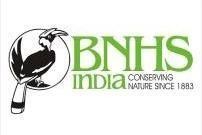 The Bombay Natural History Society, Mumbai India’s premier environmental organization engaged in conservation of nature, research in natural history/wildlife, since 1883, BNHS announces the following vacancy for its Conservation Education Centre (CEC) and Project Office in Nagpur, MaharashtraVacancy: Senior Education Officer Positions: 1 (on contract basis).Work place – Chimur, dist. Chandrapur, MaharashtraQualifications: Masters in Environmental Science / Life Sciences / Zoology / Botany / or similar qualification. Excellent communication and writing skills are essential. Fluent knowledge of Marathi, English and Hindi is necessary.Salary: Negotiable Age: 25 to 40 years Job profile:General Instructions:Interested candidates can send their application via email with a detailed CV by within 3 weeks to HR Dept. Bombay Natural History Society, Hornbill House, Shaheed Bhagat Singh Road, Opp. Lion Gate, Mumbai – 400001 Tel. 22821811.Email: cv.hr@bnhs.orgBNHS reserves the right to reject any candidature in view of incomplete information provided by the candidate or for any other reason thereof.Shared accommodation is available at Chimur (dist. Chandrapur) for the staff.Kindly visit our website www.bnhs.org to know more about us.ProjectsTo design and implement the Environment Education projects to address the threats toendangered species in Vidarbha Landscape.To design and implement projects related to biodiversity in Central Indian Satpuda Landscape.Coordinate projects in Tadoba Landscape, and implement Satpuda Landscape Tiger Programme(SLTP)Nature EducationEnsure that exiting educational modules/projects catering to various target audiences in CECNagpur or in Central India are undertaken successfully through (nature trails, presentations, workshops, nature camps, etc)Design awareness programs for underprivileged students, corporates, professionals, journalists,NGOs, etc.Content DevelopmentCreate new Environment Education modules, PPTs, themes, assignments, techniques & othereducational material.Administrative SupervisionCheck/verify various registers, statements, advancesSupervise purchase of consumables/assets as per budget provisions and maintain databases andensure its safekeeping.Use existing resources/tools effectively, develop more where requiredInitiate/encourage holistic/eco-friendly practices in various tasks/activitiesNetworking/Publicity/Fund RaisingVisit/call/email educational institutes/corporates/Forest Department to promote/present CEC offerings and explore tie-up/collaboration opportunitiesWrite concept notes/proposals to corporates/donors to meet various funding requirements through HR/CSR fundsInteract with forest departments, government departments for official/promotional purposes